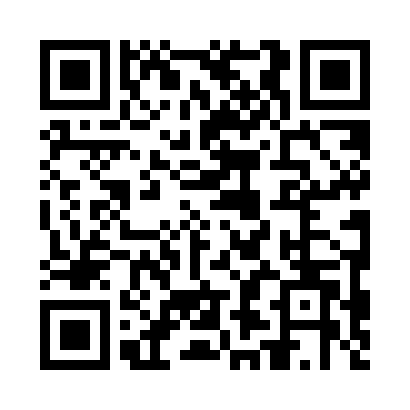 Prayer times for Ahad Ali, PakistanWed 1 May 2024 - Fri 31 May 2024High Latitude Method: Angle Based RulePrayer Calculation Method: University of Islamic SciencesAsar Calculation Method: ShafiPrayer times provided by https://www.salahtimes.comDateDayFajrSunriseDhuhrAsrMaghribIsha1Wed4:235:4912:294:057:098:362Thu4:215:4812:294:057:108:373Fri4:205:4812:294:057:118:384Sat4:195:4712:294:057:118:395Sun4:185:4612:294:057:128:406Mon4:175:4512:294:057:128:417Tue4:165:4412:294:057:138:428Wed4:155:4412:284:057:148:429Thu4:145:4312:284:057:148:4310Fri4:135:4212:284:057:158:4411Sat4:125:4112:284:057:168:4512Sun4:115:4112:284:057:168:4613Mon4:105:4012:284:057:178:4714Tue4:095:3912:284:057:188:4815Wed4:085:3912:284:057:188:4916Thu4:085:3812:284:057:198:5017Fri4:075:3812:284:057:198:5118Sat4:065:3712:284:057:208:5119Sun4:055:3712:284:057:218:5220Mon4:045:3612:294:057:218:5321Tue4:045:3612:294:057:228:5422Wed4:035:3512:294:057:238:5523Thu4:025:3512:294:057:238:5624Fri4:025:3412:294:057:248:5725Sat4:015:3412:294:057:248:5726Sun4:005:3312:294:057:258:5827Mon4:005:3312:294:057:268:5928Tue3:595:3312:294:057:269:0029Wed3:595:3212:294:057:279:0030Thu3:585:3212:304:057:279:0131Fri3:585:3212:304:057:289:02